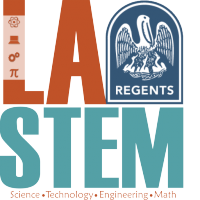 The LaSTEM Advisory Council meets quarterly.  The schedule of meetings is as follows:2020 Quarterly MeetingsThursday, February 13, 2020Wednesday, May 20, 2020Wednesday, August 12, 2020Tuesday, November 10, 2020Next meeting: Thursday, February 13, 2020, at 10:00 a.m.Unless otherwise noted, meetings will be held in the Thomas Jefferson room in the Claiborne Building,1201 North Third Street, Baton Rouge.Meeting Minutes2017 Monthly MeetingsSeptember 13, 2017October 18, 2017November 28, 2017December 13, 20172018 Monthly MeetingsJanuary 10, 2018February 7, 2018March 13, 2018April 12, 2018May 16, 2018June 12, 2018July 18, 2018August 15, 2018October 16, 20182019 Quarterly MeetingsWednesday, February 27, 2019Wednesday, June 19, 2019, pending approvalWednesday, August 21, 2019, pending approvalWednesday, November 20, 2019, pending approval